PERSONAL SAFETY  			NAME _________________________Can you spot the dangerous hazards. Put a circle around them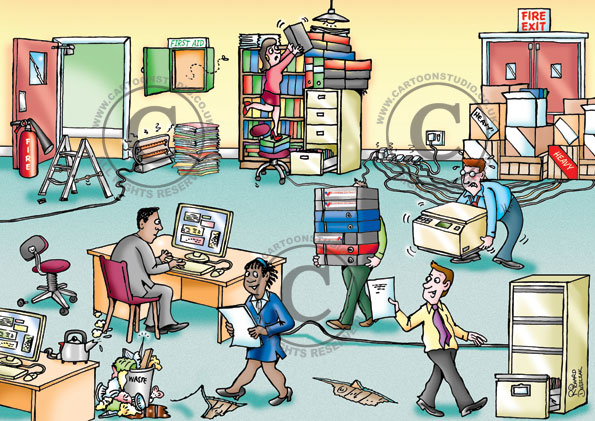 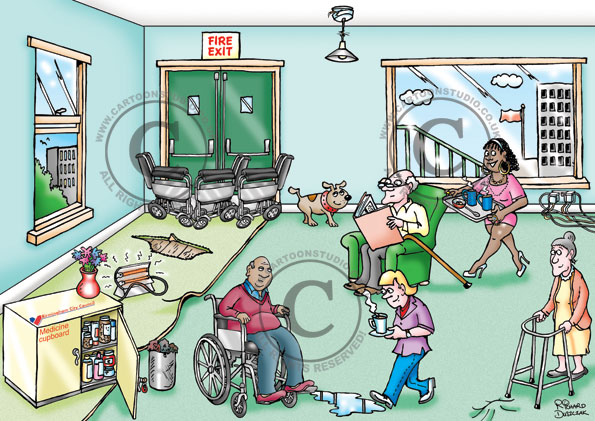 